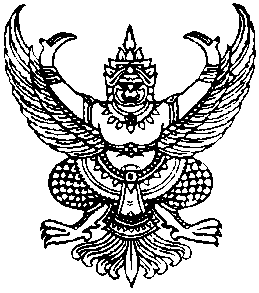 ประกาศองค์การบริหารส่วนตำบลกำแพงเซาเรื่อง  ประกาศสรุปผลการดำเนินการจัดซื้อจัดจ้างในรอบเดือน   มีนาคม  พ.ศ.  2560--------------------------------	อาศัยอำนาจตามความในข้อ 1 และข้อ 2 แห่งประกาศคณะกรรมการข้อมูลข่าวสารของทางราชการ เรื่องกำหนดให้ข้อมูลข่าวสารเกี่ยวกับผลการพิจารณาการจัดซื้อจัดจ้างของหน่วยงานของรัฐเป็นข้อมูลข่าวสารที่ต้องจัดไว้ให้ประชาชนตรวจดูได้ตามมาตรา  9(8) แห่งพระราชบัญญัติข้อมูลข่าวสารของทางราชการ พ.ศ.  2540  โดยคณะกรรมการข้อมูลข่าวสารของทางราชการ ได้กำหนดให้หน่วยงานของรัฐจัดทำสรุปผลการพิจารณาการจัดซื้อจัดจ้างของหน่วยงานของรัฐเป็นรายเดือนทุก ๆ เดือน โดยให้มีรายละเอียดเกี่ยวกับงานที่จัดซื้อจัดจ้าง วงเงินงบประมาณ วิธีซื้อหรือจ้าง รายชื่อผู้เข้าเสนอราคาและราคาที่เสนอ ผู้ได้รับการคัดเลือกและราคา และเหตุผลที่คัดเลือกผู้เสนอราคารายนั้นโดยสรุป เพื่อเป็นดรรชนีสำหรับการตรวจดูของประชาชน ดังนั้นเพื่อปฏิบัติตามประกาศดังกล่าวและเพื่อให้การจัดซื้อจัดจ้างเป็นไปด้วยความโปร่งใสแลตรวจสอบ ได้องค์การบริหารส่วนตำบลกำแพงเซา    จึงขอประกาศสรุปผลการดำเนินการจัดซื้อจัดจ้างในรอบเดือน  มีนาคม  2560 ให้ประชาชนได้ทราบโดยทั่วกัน รายละเอียดตามแบบ สขร.1 แนบท้ายประกาศนี้		ทั้งนี้ ตั้งแต่วันที่    10  เมษายน  2560   เป็นต้นไป			ประกาศ  ณ  วันที่   10  เมษายน    พ.ศ. 2560ไพเราะ  เอียดบัว(นางสาวไพเราะ  เอียดบัว)   นายกองค์การบริหารส่วนตำบลกำแพงเซางบหน้าสรุปผลการพิจารณาการจัดซื้อจัดจ้างของ อบจ./เทศบาล/อบต.      กำแพงเซา	         ประจำเดือน	มีนาคม  2560ได้นำข้อมูลเกี่ยวกับการจัดซื้อจัดจ้างตามแบบ สขร.1 (ประจำเดือน  	มีนาคม  2560  )               เผยแพร่  เมื่อวันที่  10  เมษายน 2560   โดยวิธี        ติดประกาศ,ประชาสัมพันธ์ทางเว็บไซต์ (www.kampangsao.go.th)	                 ไม่ได้นำข้อมูลเกี่ยวกับการจัดซื้อจัดจ้างตามแบบ สขร. เผยแพร่ เหตุเพราะ 					(ลงชื่อ)	   ปริยภัทร  นิจนารถ     ผู้รายงาน(นางปริยภัทร  นิจนารถ)ตำแหน่ง          นักวิชาการพัสดุ   		แบบ สขร. 1สรุปผลการพิจารณาการจัดซื้อจัดจ้างในรอบเดือน  มีนาคม   2560 องค์การบริหารส่วนตำบลกำแพงเซา -2--3--4--5-(ลงชื่อ)                 ปริยภัทร  นิจนารถ             ผู้รายงาน(นางปริยภัทร  นิจนารถ)ตำแหน่ง   นักวิชาการพัสดุวันที่     8   มีนาคม   2560ลำดับที่วิธีการจัดซื้อจัดจ้างจำนวนโครงการรวมวงเงินงบประมาณรวมราคากลางรวมราคาที่พิจารณาคัดเลือกวงเงินต่ำหรือสูงกว่าราคากลาง (+สูง) (-ต่ำกว่า)หมายเหตุ1จัดซื้อโดยวิธีตกลงราคา7344,710.80344,710.80---2จัดจ้างโดยวิธีตกลงราคา132,069,253.352,069,253.35--3จัดซื้อโดยวิธีสอบราคา------4จัดจ้างโดยวิธีสอบราคา------5จัดซื้อโดยวิธีประกวดราคา------6จัดจ้างโดยวิธีประกวดราคา------7จัดซื้อจัดจ้างโดยวิธีพิเศษ--8จัดซื้อจัดจ้างโดยวิธีอิเลคทรอนิกค์------รวม152,413,964.152,413,964.15--ลำดับที่งานจัดซื้อจัดจ้างวงเงินงบประมาณ(ราคากลาง)วิธีซื้อ/จ้างการเสนอราคาการเสนอราคาการพิจารณาคัดเลือกการพิจารณาคัดเลือกเหตุผลที่คัดเลือกโดยสังเขปลำดับที่งานจัดซื้อจัดจ้างวงเงินงบประมาณ(ราคากลาง)วิธีซื้อ/จ้างผู้เสนอราคาราคาที่เสนอผู้ได้รับคัดเลือกราคาที่เสนอเหตุผลที่คัดเลือกโดยสังเขป1.จัดซื้อที่นั่งอเนกประสงค์แบบมีหลังคา 20,000.-ตกลงราคาร้านหนวดการช่าง20,000ร้านหนวดการช่าง20,000เป็นผู้เสนอราคาต่ำสุดที่มีคุณสมบัติถูกต้องตามเงื่อนไขในเอกสารตกลงราคาซื้อและเสนอราคาไม่เกินวงเงินงบประมาณ2.จ้างเหมาโครงการปรับปรุงภูมืทัศน์ริมทาง23,743.35ตกลงราคานายโสภณ  ทองเสภี23,743.35นายโสภณ  ทองเสภี23,743.35เป็นผู้เสนอราคาต่ำสุดที่มีคุณสมบัติถูกต้องตามเงื่อนไขในเอกสารตกลงราคาซื้อและเสนอราคาไม่เกินวงเงินงบประมาณ3.จัดซื้อยางมะตอย 1,000 ถุง120,000.-ตกลงราคาร้านไอซ์วัสดุภัณฑ์120,000.-ร้านไอซ์วัสดุภัณฑ์120,000.-เป็นผู้เสนอราคาต่ำสุดที่มีคุณสมบัติถูกต้องตามเงื่อนไขในเอกสารตกลงราคาซื้อและเสนอราคาไม่เกินวงเงินงบประมาณ4.จัดซื้ออาหารเสริม (นม)28,638.-ตกลงราคาบ.นครแดรี่พลัส จำกัด28,638.-บ.นครแดรี่พลัส จำกัด28,638.-เป็นผู้เสนอราคาต่ำสุดที่มีคุณสมบัติถูกต้องตามเงื่อนไขในเอกสารตกลงราคาซื้อและเสนอราคาไม่เกินวงเงินงบประมาณลำดับที่งานจัดซื้อจัดจ้างวงเงินงบประมาณ(ราคากลาง)วิธีซื้อ/จ้างการเสนอราคาการเสนอราคาการพิจารณาคัดเลือกการพิจารณาคัดเลือกเหตุผลที่คัดเลือกโดยสังเขปลำดับที่งานจัดซื้อจัดจ้างวงเงินงบประมาณ(ราคากลาง)วิธีซื้อ/จ้างผู้เสนอราคาราคาที่เสนอผู้ได้รับคัดเลือกราคาที่เสนอเหตุผลที่คัดเลือกโดยสังเขป5.จ้างเหมาซ่อมแซมไหล่ทางถนนคอนกรีตเสริมเหล็กสายต้นหว้า ม.825,000.-ตกลงราคาบริษัท ป.นครธุรกิจ จำกัด25,000.-บริษัท ป.นครธุรกิจ จำกัด25,000.-เป็นผู้เสนอราคาต่ำสุดที่มีคุณสมบัติถูกต้องตามเงื่อนไขในเอกสารตกลงราคาซื้อและเสนอราคาไม่เกินวงเงินงบประมาณ6.จ้างเหมาโครงการปรับปรุงทางระบายน้ำภายในหมู่บ้าน ม.620,000.-ตกลงราคาบริษัท ป.นครธุรกิจ จำกัด20,000.-บริษัท ป.นครธุรกิจ จำกัด20,000.-เป็นผู้เสนอราคาต่ำสุดที่มีคุณสมบัติถูกต้องตามเงื่อนไขในเอกสารตกลงราคาซื้อและเสนอราคาไม่เกินวงเงินงบประมาณ7.จ้างซ่อมแซมเครื่องคอมพิวเตอร์2,650.-ตกลงราคาร้านกันตาพาณิชย์2,650.-ร้านกันตาพาณิชย์2,650.-เป็นผู้เสนอราคาต่ำสุดที่มีคุณสมบัติถูกต้องตามเงื่อนไขในเอกสารตกลงราคาซื้อและเสนอราคาไม่เกินวงเงินงบประมาณ8.จ้างเหมาจัดหารถ จำนวน 2 คัน1,400.-ตกลงราคานายบัญญัติ  นามสุข1,400.-นายบัญญัติ  นามสุข1,400.-เป็นผู้เสนอราคาต่ำสุดที่มีคุณสมบัติถูกต้องตามเงื่อนไขในเอกสารตกลงราคาซื้อและเสนอราคาไม่เกินวงเงินงบประมาณลำดับที่งานจัดซื้อจัดจ้างวงเงินงบประมาณ(ราคากลาง)วิธีซื้อ/จ้างการเสนอราคาการเสนอราคาการพิจารณาคัดเลือกการพิจารณาคัดเลือกเหตุผลที่คัดเลือกโดยสังเขปลำดับที่งานจัดซื้อจัดจ้างวงเงินงบประมาณ(ราคากลาง)วิธีซื้อ/จ้างผู้เสนอราคาราคาที่เสนอผู้ได้รับคัดเลือกราคาที่เสนอเหตุผลที่คัดเลือกโดยสังเขป9.จัดซื้อวัสดุสำนักงาน (แบบพิมพ์)1,200.-ตกลงราคาโรงพิมพ์อาสารักษาดินแดน1,200.-โรงพิมพ์อาสารักษาดินแดน1,200.-เป็นผู้เสนอราคาต่ำสุดที่มีคุณสมบัติถูกต้องตามเงื่อนไขในเอกสารตกลงราคาซื้อและเสนอราคาไม่เกินวงเงินงบประมาณ10.จ้างทำป้ายโครงการ ขนาด 1.2x2.4460.-ตกลงราคาพริ้ง  แอ็ดเวอร์ไทซิ่ง460.-พริ้ง  แอ็ดเวอร์ไทซิ่ง460.-เป็นผู้เสนอราคาต่ำสุดที่มีคุณสมบัติถูกต้องตามเงื่อนไขในเอกสารตกลงราคาซื้อและเสนอราคาไม่เกินวงเงินงบประมาณ11.จัดซื้อกระเบื้องช่วยเหลือผู้ประสบภัย1,500.-ตกลงราคานายพีรวุฒิ  ทองกัน1,500.-นายพีรวุฒิ  ทองกัน1,500.-เป็นผู้เสนอราคาต่ำสุดที่มีคุณสมบัติถูกต้องตามเงื่อนไขในเอกสารตกลงราคาซื้อและเสนอราคาไม่เกินวงเงินงบประมาณ12.จัดซื้อวัสดุคอมพิวเตอร์  จำนวน 3 รายการ15,580.-ตกลงราคาร้านกันตาพาณิชย์15,580.-ร้านกันตาพาณิชย์15,580.-เป็นผู้เสนอราคาต่ำสุดที่มีคุณสมบัติถูกต้องตามเงื่อนไขในเอกสารตกลงราคาซื้อและเสนอราคาไม่เกินวงเงินงบประมาณลำดับที่งานจัดซื้อจัดจ้างวงเงินงบประมาณ(ราคากลาง)วิธีซื้อ/จ้างการเสนอราคาการเสนอราคาการพิจารณาคัดเลือกการพิจารณาคัดเลือกเหตุผลที่คัดเลือกโดยสังเขปลำดับที่งานจัดซื้อจัดจ้างวงเงินงบประมาณ(ราคากลาง)วิธีซื้อ/จ้างผู้เสนอราคาราคาที่เสนอผู้ได้รับคัดเลือกราคาที่เสนอเหตุผลที่คัดเลือกโดยสังเขป13.จ้างเหมาโครงการก่อสร้างถนนคอนกรีตเสริมเหล็กสายนาวา-นาชัน480,000.-ตกลงราคาบริษัท ป.นครธุรกิจ จำกัด480,000.-บริษัท ป.นครธุรกิจ จำกัด480,000.-เป็นผู้เสนอราคาต่ำสุดที่มีคุณสมบัติถูกต้องตามเงื่อนไขในเอกสารตกลงราคาซื้อและเสนอราคาไม่เกินวงเงินงบประมาณ14.จ้างเหมาโครงการก่อสร้างถนนคอนกรีตเสริมเหล็กสายชลประทาน-ตำบลไชยมนตรี408,000.-ตกลงราคาหจก.ประกอบกิจคอนกรีต408,000.-หจก.ประกอบกิจคอนกรีต408,000.-เป็นผู้เสนอราคาต่ำสุดที่มีคุณสมบัติถูกต้องตามเงื่อนไขในเอกสารตกลงราคาซื้อและเสนอราคาไม่เกินวงเงินงบประมาณ15.จ้างเหมาโครงการก่อสร้างถนนคอนกรีตเสริมเหล็กสายนาหวาย-ต.ท่าดี220,000.-ตกลงราคาหจก.ประกอบกิจคอนกรีต220,000.-หจก.ประกอบกิจคอนกรีต220,000.-เป็นผู้เสนอราคาต่ำสุดที่มีคุณสมบัติถูกต้องตามเงื่อนไขในเอกสารตกลงราคาซื้อและเสนอราคาไม่เกินวงเงินงบประมาณ16.จ้างเหมาโครงการก่อสร้างถนนคอนกรีตเสริมเหล็กสายศาลาต้นแซะ-นาตอ460,000.-ตกลงราคาบริษัท ป.นครธุรกิจ จำกัด460,000.-บริษัท ป.นครธุรกิจ จำกัด460,000.-เป็นผู้เสนอราคาต่ำสุดที่มีคุณสมบัติถูกต้องตามเงื่อนไขในเอกสารตกลงราคาซื้อและเสนอราคาไม่เกินวงเงินงบประมาณลำดับที่งานจัดซื้อจัดจ้างวงเงินงบประมาณ(ราคากลาง)วิธีซื้อ/จ้างการเสนอราคาการเสนอราคาการพิจารณาคัดเลือกการพิจารณาคัดเลือกเหตุผลที่คัดเลือกโดยสังเขปลำดับที่งานจัดซื้อจัดจ้างวงเงินงบประมาณ(ราคากลาง)วิธีซื้อ/จ้างผู้เสนอราคาราคาที่เสนอผู้ได้รับคัดเลือกราคาที่เสนอเหตุผลที่คัดเลือกโดยสังเขป17.จ้างเหมาโครงการก่อสร้างถนนคอนกรีตเสริมเหล็กสายบ้านกลาง-เหนือคลอง350,000.-ตกลงราคาบริษัท ป.นครธุรกิจ จำกัด350,000.-บริษัท ป.นครธุรกิจ จำกัด350,000.-เป็นผู้เสนอราคาต่ำสุดที่มีคุณสมบัติถูกต้องตามเงื่อนไขในเอกสารตกลงราคาซื้อและเสนอราคาไม่เกินวงเงินงบประมาณ18.จ้างเหมาโครงการซ่อมแซมระบบประปาหมู่บ้าน แบบบาดาลขนาดใหญ่ บ้านสวนพล ม.132,500.-ตกลงราคาหจก.นครก่อกิจเจริญ32,500.-หจก.นครก่อกิจเจริญ32,500.-เป็นผู้เสนอราคาต่ำสุดที่มีคุณสมบัติถูกต้องตามเงื่อนไขในเอกสารตกลงราคาซื้อและเสนอราคาไม่เกินวงเงินงบประมาณ19.จ้างเหมาโครงการปรับปรุงระบบประปา แบบบาดาล บ้านท่อลอด ม.945,500.-ตกลงราคาหจก.นครก่อกิจเจริญ45,500.-หจก.นครก่อกิจเจริญ45,500.-เป็นผู้เสนอราคาต่ำสุดที่มีคุณสมบัติถูกต้องตามเงื่อนไขในเอกสารตกลงราคาซื้อและเสนอราคาไม่เกินวงเงินงบประมาณ20.จัดซื้ออาหารเสริม (นม)157,792.80ตกลงราคาบริษัท นครแดรี่พลัส จำกัด157,792.80บริษัท นครแดรี่พลัส จำกัด157,792.80เป็นผู้เสนอราคาต่ำสุดที่มีคุณสมบัติถูกต้องตามเงื่อนไขในเอกสารตกลงราคาซื้อและเสนอราคาไม่เกินวงเงินงบประมาณ